TEAM MEETING TEMPLATETODAY’S MAIN OBJECTIVES:		1.		2.		3.MEETING AGENDA (INVITE CONTRIBUTION OF OPINIONS FOR EACH ITEM):Time		Item								Action Required8:00		- 								-8:15		-								-		8:40		-								-NEXT MEETING: DATE:			TIME: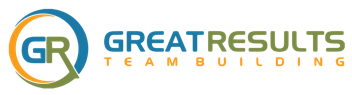 